French Pop Video Competition 2024Entry Form (to be submitted by teachers, together with their video file – please fill out a separate form for each video)Make sure you’ve registered via Microsoft Forms beforeNot registered yet? Sign up here: https://forms.office.com/Pages/ResponsePage.aspx?id=22mba7t02UubllNOa8TiAFiJHqsZo95Opsse09DRjfNURVQzM1pIMExDSTdTNlBCTFRCSVg1T0UwRy4uLocation (please tick the relevant box):If you ticked England, please specify:Age group (please tick the relevant box):Song title: ……………………………………………………………………………………………………………………………Made by (please give full names of students): ………………………………………………………………………………………………………………………..…….………………………………………………………………………………………………………………………………………………………………………………………………………………………………………………………………………………………………………………………………………………………………………………………………………………………………………………………………………………………………………………………………………………………………………………………………………………………………………………………………………………………………………………………………………………………………………………………………School: ……………………………………………………………………………………………………………………School address: …………………………………………………………………………………………………………Teacher’s name: ………………………………………………………………………………………………………...Contact phone number: ………………………………………………………………………………………………..Contact email address: ………………………………………………………………………………………………...If you want to provide an additional contact email address, please give it here:………………………………………………………………………………………………………………………………Please provide the lyrics of your composition in French below:……………………………………………………………………………………………………………………………………………………………………………………………………………………………………………………………………………………………………………………………………………………………………………………………………………………………………………………………………………………………………………………………………………………………………………………………………………………………………………………………………………………………………………………………………………………………………………………………………………………………………………………………………………………………………………………………………………………………………………………………………………………………………………………………………………………………………………………………………………………………………………………………………………………………………………………………………………………………………………………………………………………………………………………………………………………………………………………………………………………………………………………………………………………………………………………………………………………………………………………………………………………………………………………………………………………………………………………………………………………………………………………………………………………………………………………………………………………………………………………………………………………………………………………………………………………………………………………………………………………………………………………………………………………………………………………………………………………………………………………………………………………………………………………………Supported by 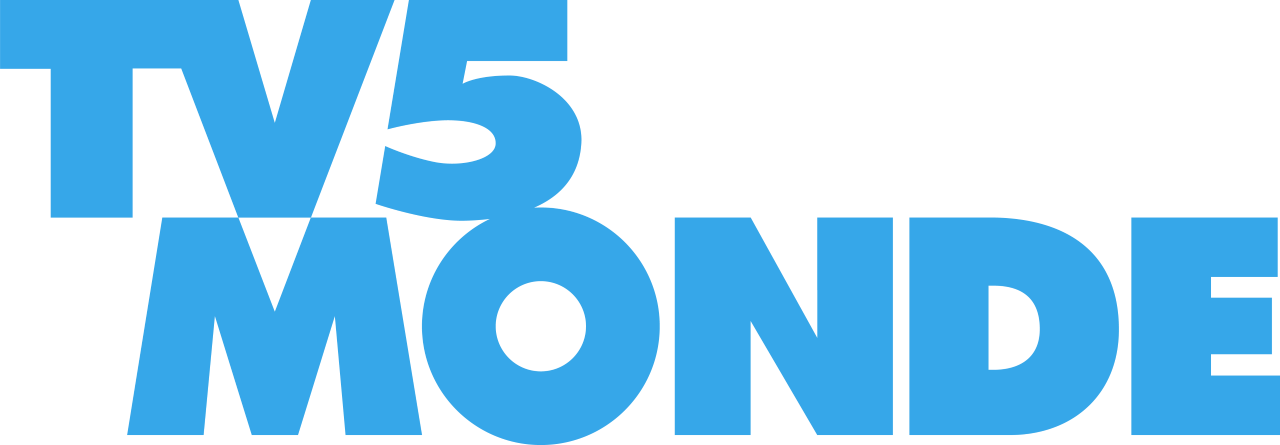 ☐England☐Scotland☐Wales☐Northern Ireland☐Channel Islands☐North☐Midlands☐East☐South-West☐London and South-East☐7-11 years (Primary)☐12-15 years (Secondary)☐16-18 years (Sixth Form)